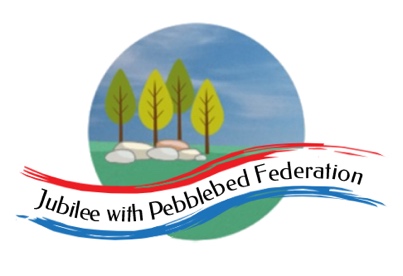 Reading SpineEYFSFeatured Authors: Martin Waddell, Anthony Browne, Julia Donaldson, Jill Murphy, Allan Ahlberg, Shirley HughesThe Gruffalo – Julia DonaldsonStick Man – Julia DonaldsonRoom on the Broom – Julia DonaldsonThe Smartest Giant in Town – Julia DonaldsonThe Pig in the Pond – Martin WaddellWe’re Going on a Bear Hunt- Michael Rosen and Helen OxenburyGuess How Much I love You – Sam McBratneyThe Very Hungry Caterpillar – Eric CarleFarmer Duck – Martin WaddellMr Gumpy’s Outing – John BurninghamHairy Maclary from Donaldson’s Dairy  - Lynley DoddRosie’s Walk – Pat HutchinsCan’t you sleep, Little Bear? – Martin WaddellAstro-girl by Ken Wilson-MaxThe Worrysaurus/ The Lion Inside by Rachel BrightSilly Billy – Anthony BrowneYou Choose – Nick SharrattDear Zoo – Rod CampbellEach Peach Pear Plum – Alan and Janet AhlbergWhere’s Spot? – Eric HillJasper’s Beanstalk – Nick Butterworth and Mick InkpenPeace at Last – Jill Murphy The Wonky Donkey by Craig SmithElmer – David McKee Poetry: The Oxford Book of Nursery RhymesPoems for the Very Young -ed. Michael RosenOut and About - Shirley HughesThe Train Ride - June CrebbinSharing a Shell - Julia Donaldson and Lydia MonksKS1 Featured Authors: Julia Donaldson, Mick Inkpen, Alan Ahlberg, Michelle Robinson, Paul GeraightyOwl Babies – Martin WaddellHanda’s Surprise - Eileen BrowneRainbow Fish – Marcus PfisterAugustus and His Smile - Catherine RaynerOld Bear Stories -  Jane HisseyGiraffes Can’t Dance by Giles AndreaeRosie Revere Engineer/ Aaron Slater, Illustrator/Sophia Valdez, future prez - Andrea BeattyThe Most Magnificent Thing – Ashley SpiresThe Big Bag of Worries - Virginia IronsideThe Proudest Blue  by Ibtihaj MuhammadThe Dot – Peter H ReynoldsFatou, Fetch the Water by Neil Griffiths and Peggy CollinsDaisy Doodles by Michelle RobinsonTell Me a Dragon by Jackie MorrisThe Tunnel – Anthony BrowneThe Tiger Who Came to Tea – Judith KerrNothing – Mick InkpenWonderful Earth – Mick Inkpen and Nick ButterworthAmazing Grace –Mary Hoffman & Caroline HinchMeerkat Mail – Emily GravettDr Xargles book of Earthlets – Jeanne WillisThe Jolly Postman – Alan AhlbergOn the Way Home – Jill Murphy Six Dinner Sid – Inga Moore Mrs Armitage on Wheels/ Mrs Armitage and the Wave – Quentin Blake  Where the Wild Things Are – Maurice SendakLost and Found – Oliver JeffersBeegu – Alexis DeaconDogger – Shirley HughesHow to Wash a Woolly Mammoth - Michelle RobinsonThe Lighthouse Keeper’s Lunch - Ronda and David ArmitageCops and Robbers – Alan and Janet AhlbergThe Owl who was Afraid of the Dark – Jill TomlinsonThe Enormous Turnip - Vera Southgate/ Alexi TolstoyStone-girl Bone-girl –  Laurence AnholtThere’s a Rang-tan in My Bedroom by James Sellick and Frann Preston-GannonKatie Morag -  Mairi HedderwickLove you forever - Robert N. MunschThe Incredible Book-Eating Boy – Oliver JeffersIt’s a Book – Lane SmithThe Elephant and the Bad Baby – Raymond BriggsVoices in the Park / A Walk in the Park – Anthony BrowneOnce There Were Giants - Martin WaddellCounting on Catherine by Helaine BeckerHidden Figures: The True Story of Four Black Women and the Space RaceSimon BartramYou Choose - Nick SharrattThe Mousehole Cat - Antonia Barber & Nicola Bayley The True Story of the 3 Little Pigs - Jon Scieszka and Lane Smith (Traditional Tales)Poetry: This Little Puffin - compiled by Elizabeth MattersonWhen we were very young/ Now we are Six - AA MilneMr Nobody - Walter de la MareMy Many Coloured Days - Dr. ZeussZim Zam Zoom by James Carter and Nicola ColtonA First Poetry Book - ed. Pie CorbettThe Owl and the Pussycat - Edward LearHeard it in the Playground - Allan AhlbergThe Puffin Book of Fantastic First Poems - ed. June CrebbinThe Quangle Wangle - Edward LearA Children’s Treasury of Spike MilliganLower KS2Featured Authors: Jackie Morris, Beverley Naidoo, Dick King-Smith, Roald Dahl, Anne Fine, Jeremy Strong, Brian Moses, Steve Voake, Eva Ibbotsen, Jackie Morris, Joseph CoelhoFirebird – Saviour PirottaCinderella of the Nile – Beverley NaidooThe Hodgeheg – Dick King-SmithThe Sheep-pig – Dick King-SmithBill’s New Frock – Anne FineThe Twits – Roald Dahl The Velveteen Rabbit - Margery WilliamsFlat Stanley - Jeff BrownA Bear Called Paddington – Michael BondFantastic Mr Fox – Roald DahlGeorge’s Marvellous Medicine – Roald DahlA Necklace of Raindrops – Joan AikenThe Stinky Cheese-man and other fairly stupid tales – Jon ScieszkaThe Firework Maker’s Daughter – Philip PullmanCool – Michael MorpurgoThe Lion, the Witch and the Wardrobe – C. S. LewisCharlotte’s Web – EB WhiteHow to Train your Dragon – Cressida CowellStig of the Dump – Clive KingThe Abominables – Eva IbbotsenMirror – Jeannie Baker The Boy at the Back of the Class - Onjali Q. RaufRumaysa – a fairy tale - Radiya HafizaThe Other Side of Truth - Beverly NaidooThe World’s Worst Children – David WalliamsAnglo Saxon Boy – Tony BradmanPippi Longstocking – Astrid LindgrenEmil and the Detectives – Erich KastnerWoof – Alan AhlbergNim’s Island – Wendy OrrPoetry:From a Railway Carriage -  Robert Louis StevensonPlease Mrs Butler - Alan AhlbergPoetry Emotion - Stewart HendersonRevolting Rhymes - Roald DahlFunny Poems - Jan DeanThe Puffin Book of Utterly Brilliant Poetry - ed. Brian PattenSensational -ed Roger McGoughWalking with My Iguana – Brian MosesMacavity - TS Eliot’s book of Practical Cats‘Twas the Night Before Christmas - Clement Clark MooreUpper Key Stage 2Featured authors: Michael Morpurgo, Phillip Pullman, Malorie Blackman,  Eva Ibbotsen, Maz Evans, Marcia Williams, Berlie Doherty, Jamila Gavin, Carol Ann Duffy, Louis Sachar, Neil GaimanThe Call of the Wild/ White Fang – Jack LondonAround the World in 80 Days – Jules VerneWho Let the Gods Out – Maz EvansTom’s Midnight Garden – Philippa PearceGoodnight Me Tom – Michelle MagorianWolf Brother – Michelle PaverThe Midnight Fox – Betsy ByarsMohinder’s War - Bali RaiClockwork -  Phillip PullmanI, Coriander - Sally GardnerPig-Heart Boy -  Malorie BlackmanRace to the Frozen North  - Katherine JohnsonFArTHER – Grahame Baker-SmithThe Scarecrow and His Servant – Phillip PullmanVarjak Paw – S. F. SaidThere’s a Boy in the Girls’ Bathroom – Louis SacharHoles – Louis SacharZombierella: Fairy Tales Gone Bad by Joseph CoelhoKensuke’s Kingdom - Michael MorpurgoWindrush Child - Benjamin ZephaniahBlack and British  - David OlusogaThe Railway Children - E. NesbittCosmic – Frank Cottrell-BoyceThe Red Tree – Shaun TanJourney to the River Sea – Eva IbbotsenDragon Rider -Cornelia FunkeThe Mysteries of Harris Burdick – Chris Van AlsburgWar Game – Michael ForemanPoetryThe Tear Thief - Carol Ann DuffyI am Cat - Jackie MorrisCloudbusting - Malorie BlackmanWhere My Wellies Take Me - Michael and Anne MorpurgoPaint Me a Poem - Grace NichollsLost Magic: the Very Best of Brian Moses Poems of Carol Ann DuffyJabberwocky -  Lewis CarrollHiawatha’s Childhood - Henry Wadsworth Longfellow Daffodils - William WordsworthIn Flander’s Field - John MaCraeLife Doesn’t Frighten Me - Maya AngelouCautionary Tales for Children - Hilaire BellocThe Raven – Edgar Allen Poe